ҠАРАР                                                                                             РЕШЕНИЕО внесении изменений в Правила землепользования и застройки сельского поселения Писаревский сельсоветВ связи с поступившим предложением от Администрации муниципального района Шаранский район о внесении изменений в Правила землепользования и застройки сельского поселения Писаревский сельсовет (далее - Правила), утвержденные решением Совета депутатов сельского поселения Писаревский сельсовет от 31.10.2013 №303, в соответствии с Градостроительным кодексом Российской Федерации, в целях совершенствования порядка регулирования землепользования и застройки на территории сельского Писаревский сельсовет, Совет сельского поселения Писаревский сельсовет муниципального района Шаранский районРеспублики Башкортостан решил:РЕШИЛ:1. Внести следующие изменения в текстовую часть Правил:1.1. пункт 42.1 Жилая зона (Ж) статьи 42 «Карта градостроительного зонирования территории сельского поселения Писаревский сельсовет в части границ территориальных зон» изложить в следующей редакции:«Зона  «Ж-1»:- для индивидуального жилищного строительства;- для ведения личного подсобного хозяйства (приусадебный земельный участок);- для коттеджной застройки отдельно стоящими жилыми домами коттеджного типа на одну семью в 1 - 3 этажа;Зона  «Ж-2»: - для блокированной секционной застройки блокированными жилыми домами с блок-квартирами на одну семью до 3-х этажей;Зона  «Ж-3»: - для малоэтажной застройки многоквартирными жилыми домами от 2-х до 4-х этажей.»;1.2. Статью 48. «Перечень видов и параметров разрешенного использования земельных участков и объектов капитального строительства для соответствующих территориальных зон»: изложить в следующей редакции: «48.1. Жилые зоны (Ж)Назначение  жилых  зон:«Зона  «Ж-1»:- для индивидуального жилищного строительства -  площадь земельного участка от 700,0 до 2000,0 кв. м;- для ведения личного подсобного хозяйства (приусадебный земельный участок) – площадь земельного участка от 700,0 до 2000,0 кв. м, не требующими организации санитарно-защитных зон;- для коттеджной застройки отдельно стоящими жилыми домами коттеджного типа на одну семью в 1 - 3 этажа с придомовыми участками от 700 до ;Зона  «Ж-2»: - для блокированной секционной застройки блокированными жилыми домами с блок-квартирами на одну семью до 3-х этажей с придомовыми участками от 400 до 1200 кв. м;Зона  «Ж-3»: - для малоэтажной застройки многоквартирными жилыми домами от 2-х до 4-х этажей.»;1.3. Привести в соответствие наименования территориальных зон,предельные размеры земельных участков и предельные параметры разрешенного строительства, реконструкции объектов капитального строительства в таблице 3 статьи 50 «Предельные (минимальные и (или) максимальные) размеры земельных участков и предельные параметры размещенного строительства, реконструкции объектов капитального строительства.» по аналогии в статье 48 и изложить в следующей редакции:Таблица 3. Предельные размеры земельных участков и предельные параметры разрешенного строительства, реконструкции объектов капитального строительства2. В целях устранения технических ошибок, допущенных при разработке Правил, внести следующие изменения в Правила:2.1. пункт 1 статьи 7 «Градостроительное зонирование территории и установление градостроительных регламентов» изложить в следующей редакции: «В соответствии с Земельным кодексом Российской Федерации земли, расположенные в границах населенных пунктов сельского поселения Писаревский сельсовет муниципального района Шаранский район Республики Башкортостан, относятся к категории земель населенных пунктов.»;2.2. пункт 2 статьи 35 «Выдача разрешений на строительство»изложить в следующей редакции: «2. Разрешения на строительство объектов, строящихся, реконструируемых на территории сельского поселения Писаревский сельсовет выдается органом исполнительной власти муниципального района Шаранский района Республики Башкортостан, уполномоченным в сфере градостроительства и архитектуры.»2.3. в п.1 статьи 38. «Общие положения об информационной системе обеспечения градостроительной деятельности» слов «д.Петропавловский» заменить на «сельского поселения Писаревский сельсовет».3. Данное решение вступает в силу в день, следующий за днём его официального опубликования в районной газете «Шаранские просторы».4. Опубликовать настоящее решение в районной газете «Шаранские просторы» и разместить на официальном сайте Администрации сельского поселения Писаревский сельсовет в сети «Интернет».Глава сельского поселения Писаревский сельсоветмуниципального района Шаранский районРеспублики Башкортостан                                                                   Р.М.Салимовд.Писарево23.12. 2015  № 3/33Башкортостан РеспубликаһыШаран районы муниципаль районыныңписарево ауыл Советыауыл биләмәһе Советы452644,Писарево ауылы, Мэктэп урамы, 11-йорттел.(34769) 2-34-16  email: pisarsss@yandex.ru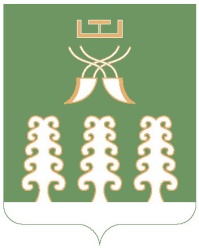 РЕСПУБЛИКА БАШКОРТОСТАНСОВЕТ СЕЛЬСКОГО ПОСЕЛЕНИЯ ПИСАРЕВСКИЙ СЕЛЬСОВЕТ МУНИЦИПАЛЬНОГО РАЙОНАШАРАНСКИЙ РАЙОН452644  д. Писарево, ул. Школьная, 11тел. (34769)  2-34-16 email: pisarsss@yandex.ruЗонаМинимальная площадь, гаМинимальная длина по уличному фронту, мМинимальная ширина на глубину, мМаксимальный процент застройки, %Минимальный процент озеленения, %Максимальная высота оград, м1234568Ж-10,07-0,20153020-40201,5Ж-20,043645020Ж-30,1444326010-ОД-10,0510106010-С-10,05НРНР60НР1,5Р-10,02НРНРНРНР1,5Р-20,01НРНРНР201,5СП-10,01НРНРНР502,0СП-20,01НРНРНР502,0ИТ-1НРНРНРНРНРНРП-10,0520206530НРП-20,5608070202,0ПЗНРНРНРНРНРНРУсловные обозначения: НР - НЕ РЕГЛАМЕНТИРУЕТСЯУсловные обозначения: НР - НЕ РЕГЛАМЕНТИРУЕТСЯУсловные обозначения: НР - НЕ РЕГЛАМЕНТИРУЕТСЯУсловные обозначения: НР - НЕ РЕГЛАМЕНТИРУЕТСЯУсловные обозначения: НР - НЕ РЕГЛАМЕНТИРУЕТСЯУсловные обозначения: НР - НЕ РЕГЛАМЕНТИРУЕТСЯУсловные обозначения: НР - НЕ РЕГЛАМЕНТИРУЕТСЯ